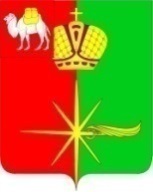 АДМИНИСТРАЦИЯ КАРТАЛИНСКОГО ГОРОДСКОГО ПОСЕЛЕНИЯЧЕЛЯБИНСКОЙ ОБЛАСТИПОСТАНОВЛЕНИЕВ соответствии со статьей 23, главой V.7 Земельного кодекса Российской Федерации, статьей 3.3 Федерального закона Российской Федерации от 25 октября 2001 года № 137 – ФЗ «О введении в действие Земельного кодекса Российской Федерации», постановлением Правительства Российской Федерации от 24.02.2009 года № 160 «О порядке установления охранных зон объектов электросетевого хозяйства и особых условий использования земельных участков, расположенных в границах таких зон», на основании ходатайства Открытого акционерного общества «Межрегиональная распределительная сетевая компания Урала», являющегося субъектом естественных монополий, учитывая отсутствие заявлений иных правообладателей земельных участков после публикации сообщения в СМИ - газете «Метро» о возможном установлении публичного сервитута от 03.12. 2021 года № 47 (806) в установленный 30 дневный срок, руководствуясь статьей 15 Федерального закона от 06.10.2003 года № 131-ФЗ «Об общих принципах организации местного самоуправления в Российской Федерации», Уставом Карталинского городского поселения,администрация Карталинского городского поселения ПОСТАНОВЛЯЕТ:1. Установить публичный сервитут на основании ходатайства Открытого акционерного общества «Межрегиональная распределительная сетевая компания Урала», являющегося субъектом естественных монополий (620026, город Екатеринбург, улица Мамина – Сибиряка, дом 140,           ОГРН 1056604000970, ИНН 6671163413 (филиал ОАО                                        «МРСК Урала» – «Челябэнерго», адрес: 454091, Челябинская область, город Челябинск, площадь Революции, 5), общей площадью 312844  метров с целью эксплуатации объектов электросетевого хозяйства – сооружение - линия электропередач 110 кВ Карталы-КС-17.Инвентарный номер: 7379.2Литер: 9Л, протяженностью 6600 метров в отношении земельных участков с кадастровыми номерами:1) 74:08:0000000:2789, расположенного по адресу: Челябинская область, Карталинский район, город Карталы, объездная автомобильная дорога «Черноречье-Чесма-Варна-Карталы-Бреды»;2) 74:08:4702036:91, входящего в состав единого землепользования земельного участка с кадастровым номером 74:08:0000000:8, расположенного по адресу: Челябинская область, Карталинский район, город Карталы;3) 74:08:4702036:229, расположенного 300 метров по направлению на северо-восток от ориентира по адресу: Челябинская область, Карталинский район, город Карталы, улица Акмолинская, 6-А;4) 74:08:4702036:783, расположенного 1300 метров по направлению на северо-восток от ориентира по адресу: Челябинская область, Карталинский район, город Карталы, улица Акмолинская, 36;5) 74:08:4702036:98, входящего в состав единого землепользования земельного участка с кадастровым номером 74:08:0000000:58, расположенного 15 метров по направлению на северо-восток от ориентира ПС Карталы-районная  по адресу: Челябинская область, Карталинский район;6) 74:08:4702036:99, входящего в состав единого землепользования земельного участка с кадастровым номером 74:08:0000000:58, расположенного 15 метров по направлению на северо-восток от ориентира  ПС Карталы-районная по адресу: Челябинская область, Карталинский район;7) 74:08:4702036:94, входящего в состав единого землепользования земельного участка с кадастровым номером 74:08:0000000:58, расположенного 15 метров по направлению на северо-восток от ориентира  ПС Карталы-районная  по адресу: Челябинская область, Карталинский район;8) 74:08:4702036:95, входящего в состав единого землепользования земельного участка с кадастровым номером 74:08:0000000:58, расположенного 15 метров по направлению на северо-восток от ориентира  ПС Карталы-районная по адресу: Челябинская область, Карталинский район;9) 74:08:4702036:96, входящего в состав единого землепользования земельного участка с кадастровым номером 74:08:0000000:58, расположенного 15 метров по направлению на северо-восток от ориентира  ПС Карталы-районная по адресу: Челябинская область, Карталинский район;10) 74:08:4702036:97, входящего в состав единого землепользования земельного участка с кадастровым номером 74:08:0000000:58, расположенного 15 метров по направлению на северо-восток от ориентира  ПС Карталы-районная  по адресу: Челябинская область, Карталинский район;11) 74:08:4702043:21, входящего в состав единого землепользования земельного участка с кадастровым номером 74:08:0000000:58, расположенного 15 метров по направлению на северо-восток от ориентира  ПС Карталы-районная по адресу: Челябинская область, Карталинский район;12) 74:08:4702043:23;13) 74:08:4702044:101;314) 74:08:4702044:44, входящего в состав единого землепользования земельного участка с кадастровым номером 74:08:0000000:8, расположенного по адресу: Челябинская область, Карталинский район, город Карталы;15) 74:08:4702044:69, расположенного по адресу: Челябинская область, Карталинский район, город Карталы, улица Высоцкого, дом 10-А;16) 74:08:4702044:77;17)  74:08:4702044:89, расположенного по адресу: Челябинская область, Карталинский район, город Карталы, улица Высоцкого, 13Т;18) 74:08:4702044:1160, расположенного по адресу: Челябинская область, Карталинский район, город Карталы, улица Молодежная, земельный участок 18/2;19) 74:08:4702044:1190, расположенного по адресу: Челябинская область, Карталинский район, город Карталы, улица Молодежная, земельный участок 18/1;20) 74:08:4702044:1192, расположенного по адресу: Челябинская область, Карталинский район, город Карталы, улица Молодежная, земельный участок 25/1;21) 74:08:4702044:76;22) 74:08:4702044:295, расположенного по адресу: Челябинская область, Карталинский район, город Карталы, улица Лермонтова, дом 20-1;23) 74:08:4702044:75;24) 74:08:4702044:73, расположенного в 2 километрах  по направлению на юго-восток от ориентира по адресу: Челябинская область, Карталинский район, город Карталы, кв 16 микрорайон Карталы 2, ПС 110 кВ «Карталы-Районная;25)  74:08:4701028:2;26) 74:08:4702036:139;27) 74:08:4702043:398, расположенного по адресу: Челябинская область, Карталинский район, город Карталы, улица Менделеева, 2-1;28) 74:08:4702043:1, расположенного по адресу: Челябинская область, Карталинский район, город Карталы, улица Менделеева, дом 2а;29) 74:08:4702043:19;30)  74:08:4702043:20.2. Установить срок публичного сервитута в отношении земельных участков, указанных в пункте 1 настоящего постановления на 49 (сорок девять) лет.3. Утвердить границы публичного сервитута согласно приложению к настоящему постановлению.4. Открытому акционерному обществу «Межрегиональная распределительная сетевая компания Урала» в установленном законом порядке обеспечить:1) заключение с правообладателями земельных участков соглашений об осуществлении публичного сервитута;2) осуществление публичного сервитута после внесения сведений о публичном сервитуте в Единый государственный реестр недвижимости;43) после прекращения действия публичного сервитута привести земельные участки, обремененные публичным сервитутом, в состояние, пригодное для их использования в соответствии с видом разрешенного использования.5. Обладатель публичного сервитута - Открытое акционерное общество «Межрегиональная распределительная сетевая компания Урала», вправе до окончания срока публичного сервитута обратиться с ходатайством об установлении публичного сервитута на новый срок.6. Администрации Карталинского городского поселения (Верета В.Н.) в течение пяти рабочих дней со дня принятия настоящего постановления обеспечить: 1) опубликование настоящего постановления (за исключением приложений к нему) в печатном средстве массовой информации в газете «Метро74» и размещение (в полном объеме) на официальном сайте администрации Карталинского городского поселения Челябинской области http://www.kartaly74.ru;2) направление копии постановления правообладателям земельных участков, в отношении которых принято решение об установлении публичного сервитута с уведомлением о вручении по почтовым адресам, указанным в выписке из Единого государственного реестра;3) направление обладателю публичного сервитута копии постановления об установлении публичного сервитута, сведения о лицах, являющихся правообладателями земельных участков, копии документов, подтверждающих права указанных лиц на земельные участки;4) направление копии настоящего постановления об установлении публичного сервитута в федеральный орган исполнительной власти «Управление Федеральной службы государственной регистрации, кадастра и картографии по Челябинской области», уполномоченный Правительством Российской Федерации.8. Контроль за исполнением настоящего постановления оставляю за собой.   Глава Карталинского                                          городского поселения		                                                              В.Н. Верета«_________»___________2022 г.__________г. КарталыОб установлении публичного сервитута